Отчет о выполненных работах по благоустройству  дворовой и общественной территории в рамках  муниципальной подпрограммы «Формирование современной городской среды на территории Батецкого сельского поселения на 2017 год» Дворовая территория№ п/пОбъектОписание выполненных работОписание выполненных работ1Новгородская область, Батецкий район,п. Батецкий, ул. Первомайская, д. 45Минимальный перечень работ:Асфальтовое покрытие с установкой бордюрного камня общей площадью 358 кв.м.;Установка двух скамеек.Минимальный перечень работ:Асфальтовое покрытие с установкой бордюрного камня общей площадью 358 кв.м.;Установка двух скамеек.1Фото до проведения работФото после проведения работФото после проведения работ1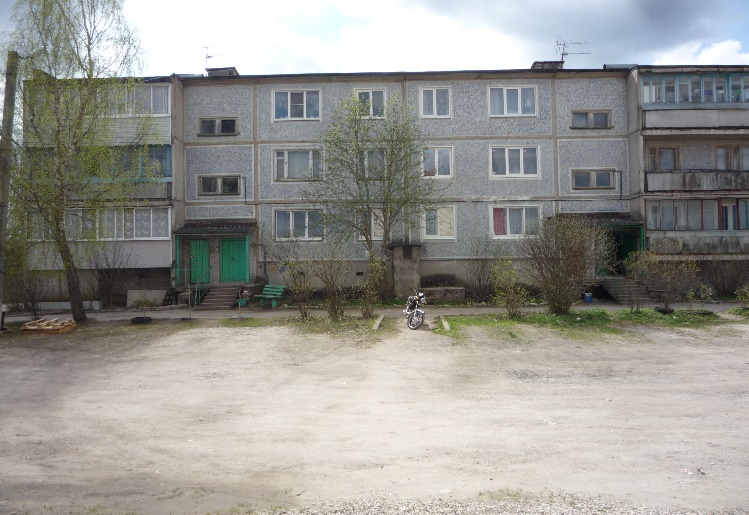 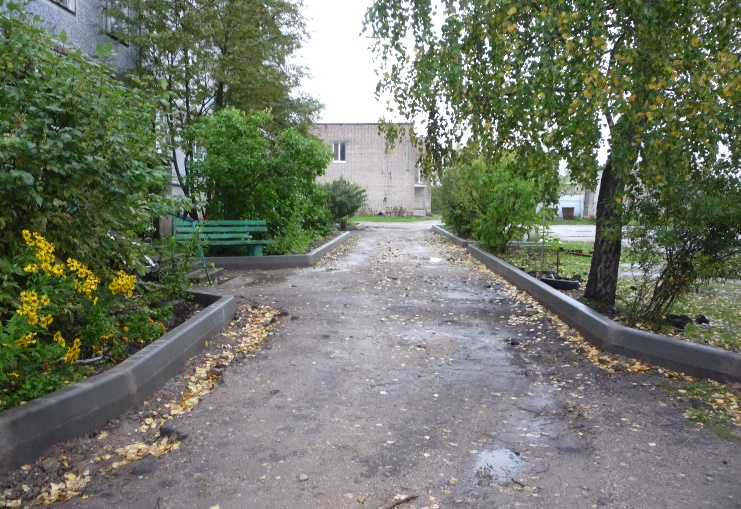 1Работы по укладке верхнего слоя асфальтового покрытия выполнены не надлежащего качества, работы по устранению недостатков будут завершены во втором квартале 2018 годаРаботы по укладке верхнего слоя асфальтового покрытия выполнены не надлежащего качества, работы по устранению недостатков будут завершены во втором квартале 2018 годаРаботы по укладке верхнего слоя асфальтового покрытия выполнены не надлежащего качества, работы по устранению недостатков будут завершены во втором квартале 2018 годаОбщественная территорияОбщественная территорияОбщественная территорияОбщественная территорияОбъектОписание выполненных работ1.Новгородская область, Батецкий район, п. Батецкий, ул. Советская «Детская площадка»Перечень работ:1. Выравнивание и подсыпка песком территории детской площадки, площадью 238 кв.м.2. Обустройство пешеходной дорожки, длиной 30 м., шириной 1 м.3.Установка декоративного секционного ограждения, общей длиной 77 м.4. Установка 4 скамеек5. Установка 4 урнПеречень работ:1. Выравнивание и подсыпка песком территории детской площадки, площадью 238 кв.м.2. Обустройство пешеходной дорожки, длиной 30 м., шириной 1 м.3.Установка декоративного секционного ограждения, общей длиной 77 м.4. Установка 4 скамеек5. Установка 4 урн1.Фото до проведения работФото после проведения работФото после проведения работ1.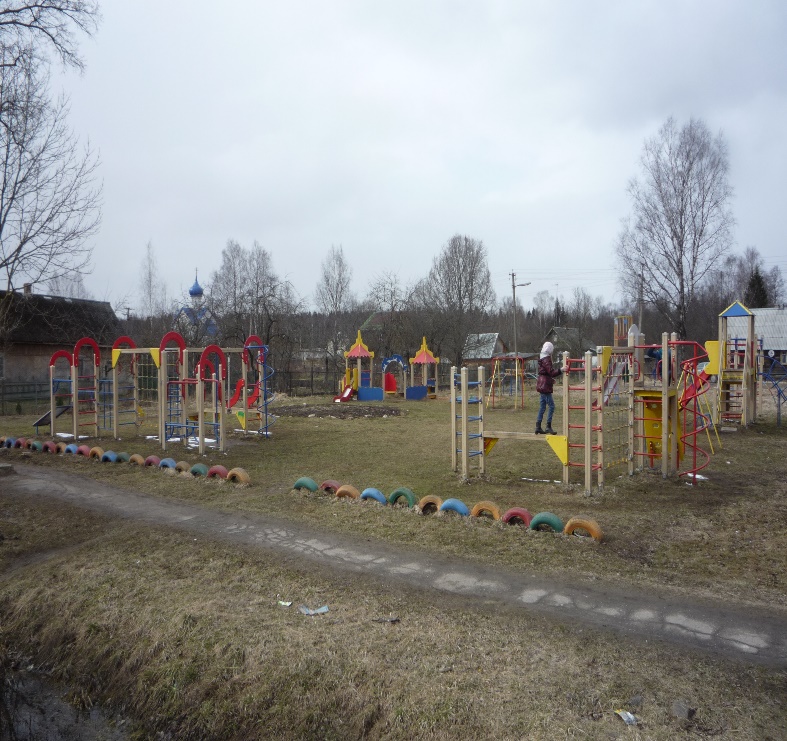 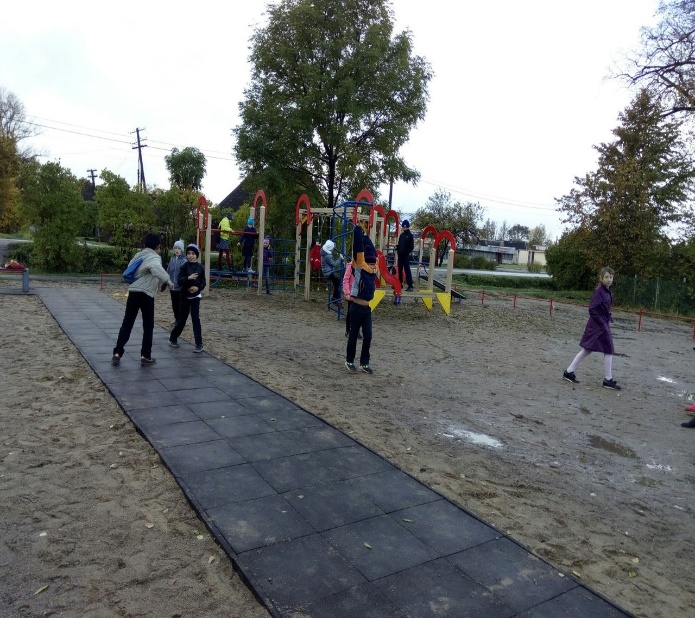 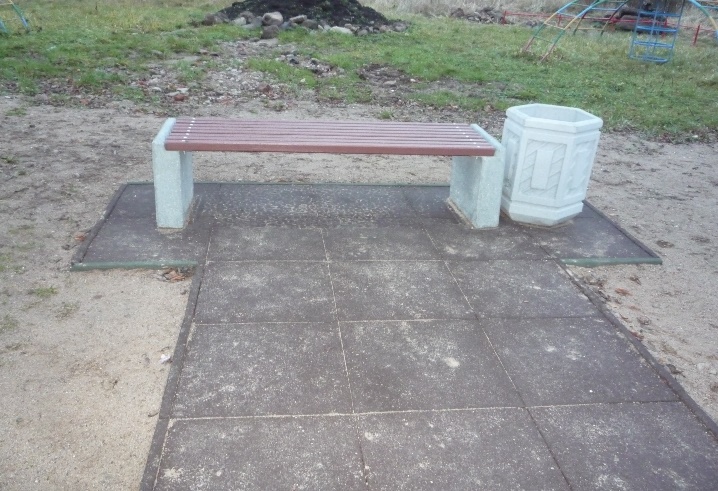 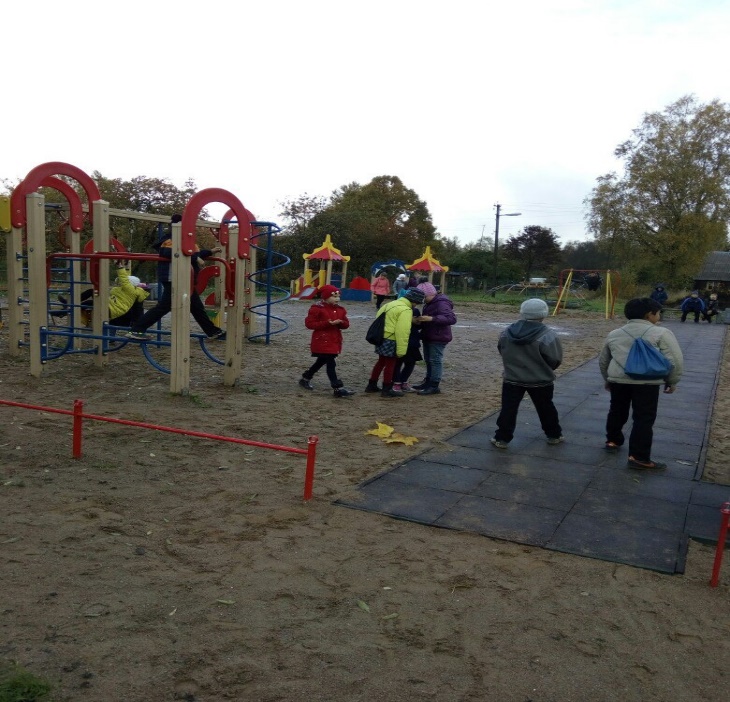 Работы по благоустройству общественной территории выполнены в полном объемеРаботы по благоустройству общественной территории выполнены в полном объемеРаботы по благоустройству общественной территории выполнены в полном объеме